广西脑科医院2021年招聘计划薪酬福利待遇一、根据国家的相关政策，享受事业单位工作人员相应福利待遇。二、人才引进相关补贴（一）全日制博士学历、高级专业技术职称人员，一次性支付购房补贴50万元；根据不同学科特点和研究计划，提供10-20万元的科研启动经费。（二）全日制硕士研究生学历、高级专业技术职称人员，一次性支付购房补贴40万元。（三）全日制本科及以上学历、高级专业技术职称人员一次性支付购房补贴20万元。（四）全日制博士研究生，一次性支付购房补贴30万元。（五）全日制硕士研究生，一次性支付购房补贴3-8万元。联系人：覃老师  梁老师联系电话：0772-3127565、13877212203地址：广西柳州市鸡喇路1号邮编：545005网址：www.gxnkyy.com 邮箱: gxnkyyrsk@163.com   广西脑科医院2021年招聘信息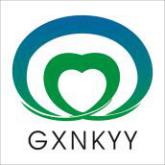 医院简介广西壮族自治区脑科医院是广西卫生健康委直属三级甲等专科医院，是国家精神心理疾病临床医学研究中心广西分中心、广西精神卫生质量控制中心、广西精神疾病防治康复技术指导中心、广西高等医学院校A级临床教学基地、国家精神科住院医师规范化培训基地、中华护理学会精神卫生专科护士京外临床教学基地、广西精神科医师转岗培训基地、广西精神科专科护士培训基地，承担着广西卫生应急心理救援、广西心理援助热线等工作。近年医院荣获了“全国医药卫生系统先进集体”“中国百家百姓信赖的精神卫生医疗服务机构”“全国司法鉴定先进集体”“全国心理卫生干预工作先进集体”“广西卫生工作重大贡献集体二等功”等荣誉称号。   医院位于山青水秀的广西柳州市区，占地面积约7万平方米，编制床位900张，在职职工860余人，其中高级专业技术人员120余人。医院设有精神科、心理科、睡眠医学科、神经内科、呼吸内科、心血管内科、消化内分泌科、神经外科、骨科、普通和泌尿外科、妇产科、重症监护病区等30余个临床、医技科室，7个临床教研室及1个司法鉴定所。精神科为自治区重点建设专科，设精神分裂症、情感障碍、物质依赖、老年精神障碍、临床心理、睡眠医学等6个亚专科，开设有7个封闭病区和5个开放病区。医院拥有1.5T核磁共振、64排螺旋CT、DSA、64导视频脑电图、心理CT、多导睡眠监测系统、事件相关电位仪、药物浓度检测仪、脊柱内镜、输尿管肾镜、腹腔镜、经颅磁刺激仪、团体生物反馈治疗系统、计算机认知矫正治疗系统等先进医疗设备。开展了复杂颅脑肿瘤手术、癫痫外科手术、脊柱矫形手术、人工关节置换术、神经血管介入、心血管介入、各种内镜微创手术、消化内镜下早癌筛查及治疗、区域神经阻滞、经颅重复磁刺激治疗、无抽搐电休克治疗、团体生物反馈治疗、团体心理治疗等特色治疗技术。医院秉承“尊重、仁爱、敬业、创新”的院训，坚持服务立院、科技兴院、人才强院、文化荣院的理念，重视人才的引进和培养，为各类人才提供广阔的发展空间。广西脑科医院诚邀您的加入！岗位数量学历专业神经内科3硕士研究生及以上神经病学心血管内科2硕士研究生及以上心血管内科消化内分泌科2硕士研究生及以上消化内科/内分泌内科神经外科2硕士研究生及以上神经外科学骨科2硕士研究生及以上骨外科普通和泌尿外科2硕士研究生及以上普通外科/泌尿外科妇产科2硕士研究生及以上妇产科心理科2硕士研究生及以上临床心理学检验科1硕士研究生及以上临床检验诊断学精神科10本科及以上临床医学/精神卫生学/精神病与精神卫生学呼吸内科1本科及以上临床医学/内科/呼吸内科神经内科1本科及以上临床医学心血管内科1本科及以上临床医学外科1本科及以上临床医学妇产科1本科及以上临床医学/妇产科学重症监护病区2本科及以上临床医学/重症医学康复医学科5本科及以上临床医学/康复医学康复医学科1本科及以上针灸推拿急诊科3本科及以上临床医学/急救医学麻醉科1本科及以上临床医学或麻醉学功能科2本科及以上临床医学/医学影像学放射科1本科及以上医学影像医师放射科1大专及以上医学影像技术药剂科2本科及以上药学/临床药学护理1硕士研究生及以上护理护理12大专及以上护理人事科1本科及以上人力资源管理